Załącznik nr 6Rzut sytuacyjny ogródka gastronomicznego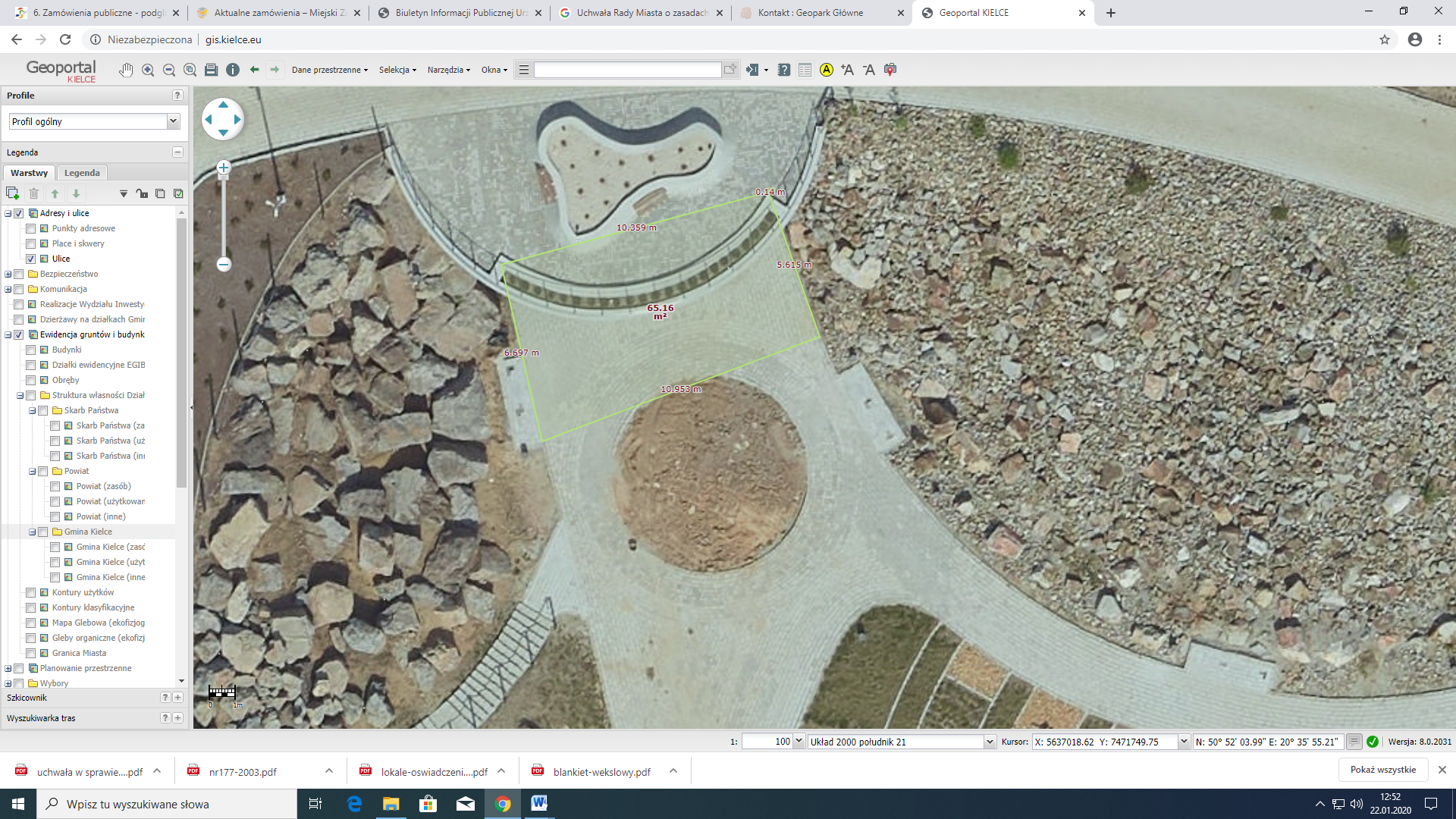 